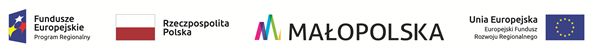 FORMULARZZgłoszenie w ramach Światowego Tygodnia Przedsiębiorczości (ŚTP) w Małopolsce 2023 (13-19 listopada 2023 r.)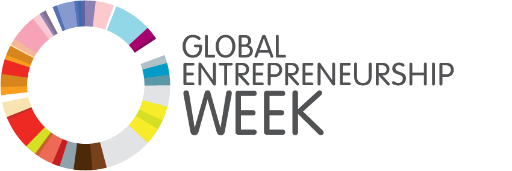 DANE:Nazwa Placówki:      ……………………………     Adres:      ……………………..     Ilość uczestników ( max 30 osób):………………………Wiek:      ……………………………..         Osoba zgłaszająca/koordynator grupy (proszę o podanie imienia i nazwiska, numeru telefonu i adresu e-mail):  ……………………………..…………………………….(podpis osoby zgłaszającej grupę/koordynatora grupy)Administratorem danych osobowych jest Fundacja Horyzont360 z siedzibą w Wielogłowach 153, 33-311 Wielogłowy, wpisaną  przez  Sąd  Rejonowy  dla  Krakowa-śródmieścia w Krakowie,  XII  Wydział Gospodarczy  Krajowego  Rejestru  Sądowego  do  Rejestru  stowarzyszeń,  innych  organizacji społecznych  i  zawodowych,  fundacji  oraz  samodzielnych  publicznych  zakładów  opieki zdrowotnej pod nr KRS: 0000053778; NIP:7343545004. REGON:36618142300000, zwana dalej "Fundacja";Przetwarzanie moich danych osobowych jest zgodne z prawem i spełnia warunki, o których mowa art. 6 ust. 1 lit. a-c oraz art. 9 ust. 2 lit. g Rozporządzenia Parlamentu Europejskiego i Rady (UE) 2016/679 z dnia 27 kwietnia 2016 r. w sprawie ochrony osób fizycznych w związku z przetwarzaniem danych osobowych i w sprawie swobodnego przepływu takich danych oraz uchylenia dyrektywy 95/46/WE (ogólne rozporządzenie o ochronie danych, „RODO”);Wszelkie dane osobowe są niezbędne dla realizacji, wykonywania i rozliczania projektu „Inno Tech” finansowanego z Grantu na Projekt w ramach Konsorcjum Filantropijnego Omenaa Foundation z siedzibą w Warszawie (00-710), przy ul. Heleny Kozłowskiej 1/43 a Fundacją Horyzont360 z siedzibą w Wielogłowach (33-311), Wielogłowy 153 oraz wykorzystywane są wyłącznie na potrzeby realizacji  w/w projektu. Dane osobowe będą przetwarzane także w celu monitoringu, zgłoszeń, raportowaniu, kontroli, audytu i sprawozdawczości oraz działań informacyjno-promocyjnych w  zakresie prawem przewidzianym lub niezbędnym dla działalności Fundacji.Dane osobowe mogą zostać powierzone do przetwarzania innym podmiotom, które na zlecenie Fundacji uczestniczą w realizacji w/w umowy w szczególności podmiotom księgowym, audytowym, informatycznym i innym, które na zlecenie Fundacji wykonują niezbędne czynności związane z w/w umową.Podanie danych jest warunkiem koniecznym do uczestnictwa w projekcie „Inno Tech”, a odmowa ich podania jest równoznaczna z brakiem możliwości jego realizacji, wykonywania i rozliczania, a co za tym idzie udziału uczestnika w projekcie.Dane osobowe nie będą przekazywane do państwa trzeciego lub organizacji międzynarodowej.Dane osobowe nie będą poddawane zautomatyzowanemu podejmowaniu decyzji.Dane osobowe przetwarzane są do zakończenia realizacji w/w projektu, a także do upływy terminów określonych w przepisach odrębnych, w tym dotyczących archiwizowania dokumentacji projektowej.Osoba, której dane osobowe dotyczą, ma prawo do żądania od administratora dostępu do danych osobowych jej dotyczących, ich sprostowania, usunięcia lub ograniczenia przetwarzania, wniesienia sprzeciwu wobec przetwarzania, a także przenoszenia danych i cofnięcia udzielonej zgody na przetwarzanie danych osobowych. Nadto osobie przysługuje prawo wniesienia skargi do Prezesa Urzędu Ochrony Danych Osobowych. I wobec powyższego wyraźnie oświadczam, że wyrażam zgodę na przetwarzanie moich danych osobowych zawartych w przedstawionych przeze mnie dokumentach dla potrzeb niezbędnych do realizacji projektu „Inno Tech” przez Fundację i na zasadach wyżej określonych oraz zgodnie z :RODO;ustawą z dnia 29 sierpnia 1997 r. o ochronie danych osobowych (tj. Dz. U. z 2016 r., poz. 922 ze zm.) oraz rozporządzeniem Ministra Spraw Wewnętrznych i Administracji z dnia 29 kwietnia 2004 r. w sprawie dokumentacji przetwarzania danych osobowych oraz warunków technicznych i organizacyjnych, jakim powinny odpowiadać urządzenia i systemy informatyczne służące do przetwarzania danych osobowych (Dz. U. z 2004 r. nr 100, poz. 1024);wszelkich innych obowiązujących przepisów prawa w tym z obowiązujących w Fundacji regulacji w szczególności Polityki Bezpieczeństwa, Polityki Prywatności Serwisów Informatycznych, z którymi się zapoznałem i akceptuję ich treść.